Методические указания по формированию специальных разделов на официальных сайтах образовательных организаций, на базе которых создаются центры образования естественно-научной и технологической направленностей «Точка роста», детские технопарки «Кванториум», центры цифрового образования «IT-куб»1. Общие положенияНастоящие методические указания (далее – Указания) разработаны на основании положений Методических рекомендаций по созданию центров образования «Точка роста», детских технопарков «Кванториум» на базе общеобразовательных организаций, центров цифрового образования 
«IT-куб», направленных письмами Минпросвещения России от 01.11.2021 №№ ТВ-1913/02, ТВ-1914/02, а также письмом Минпросвещения России 
от 10.11.2021 № ТВ-1984/04 (далее – Рекомендации), в целях обеспечения достижения результатов федеральных проектов «Современная школа» 
и «Цифровая образовательная среда» национального проекта «Образование».Указания предназначены для специалистов региональных и муниципальных органов управления образованием, ответственных за сопровождение мероприятий по созданию и функционированию центров образования «Точка роста», детских технопарков «Кванториум» на базе общеобразовательных организаций, центров цифрового образования «IT-куб», руководителей образовательных организаций и лиц, ответственных за ведение официальных сайтов образовательных организаций, участвующих в данных мероприятиях. В соответствии со статьей 29 Федерального закона от 29.12.2012 
№ 273-ФЗ «Об образовании в Российской Федерации» образовательные организации формируют открытые и общедоступные информационные ресурсы, содержащие информацию об их деятельности, и обеспечивают доступ к таким ресурсам посредством размещения их в информационно-телекоммуникационных сетях, в том числе на официальном сайте образовательной организации в сети «Интернет». Указания определяют общие подходы к формированию и наполнению специальных разделов «Детский технопарк «Кванториум», «Центр 
«Точка роста», «Центр цифрового образования «IT-куб» на официальных сайтах образовательных организаций, участвующих в соответствующих мероприятиях национального проекта «Образование», создание которых предусмотрено в целях обеспечения информационной открытости образовательных организаций в соответствии с положениями Рекомендаций. Наличие специальных разделов на официальных сайтах образовательных организаций, на базе которых создаются и функционируют центры образования «Точка роста», детские технопарки «Кванториум», центры цифрового образования «IT-куб», является обязательным. Формирование и наполнение специальных разделов на официальных сайтах образовательных организаций в информационно-телекоммуникационной сети «Интернет», обеспечение своевременного обновления информации данных разделов 
и ответственность за содержание представляемых материалов является компетенцией данных образовательных организаций.Общими требованиями к содержательному наполнению специального раздела официального сайта образовательной организации являются:а) наличие всей требуемой информации (исчерпывающий набор сведений о деятельности центра «Точка роста», детского технопарка «Кванториум» на базе общеобразовательной организации или центра «IT-куб» для всех участников образовательных отношений);б) соответствие информации, размещенной в специальном разделе, данным из раздела «Сведения об образовательной организации», а также целям образовательной деятельности образовательной организации и содержанию функционирования центра образования «Точка роста», детского технопарка «Кванториум» на базе общеобразовательной организации или центра цифрового образования «IT-куб»;в) регулярное обновление информации (неактуальные сведения должны своевременно удаляться или находиться в архиве; в случае внесения изменений в материалы, их обновление на официальном сайте должно быть проведено не позднее 10 рабочих дней после их изменений);г) понятная для пользователя навигация внутри специального раздела;д) активность ссылок и подразделов, предусмотренных в специальном разделе;е) отсутствие ссылок на неработающие и запрещенные 
Интернет-ресурсы;ж) содержание размещаемых материалов должно соответствовать требованиям законодательства Российской Федерации о персональных данных и защите информации (Федеральный закон от 27.07.2006 № 149-ФЗ «Об информации, информационных технологиях и о защите информации», Федеральный закон от 27.07.2006 № 152-ФЗ «О персональных данных»). 2. Формирование специального раздела 
«Детский технопарк «Кванториум» 
на официальном сайте общеобразовательной организацииНа официальном сайте общеобразовательной организации, в которой создается детский технопарк «Кванториум» (далее – детский технопарк «Кванториум», технопарк) в рамках федерального проекта «Современная школа» национального проекта «Образование», не позднее даты начала функционирования технопарка (не позднее 1 сентября года создания технопарка) создается раздел «Детский технопарк «Кванториум». Ссылка на раздел размещается в главном меню сайта общеобразовательной организации и должна быть видима при просмотре каждой страницы. Ссылка не может являться вложенной в другие меню. Пример размещения ссылки на раздел «Детский технопарк «Кванториум» в меню официального сайта общеобразовательной организаций в информационно-телекоммуникационной сети «Интернет» приведен на рисунке 1.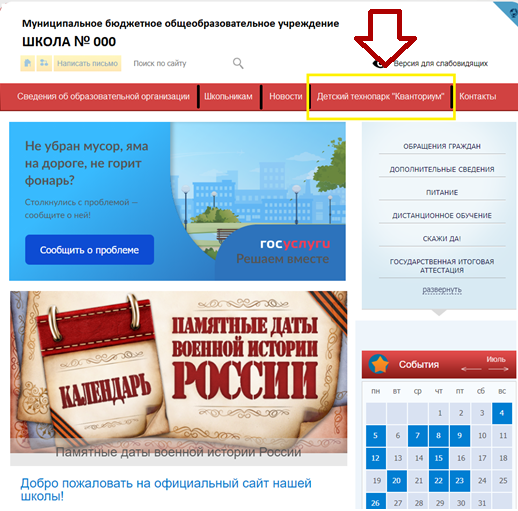 Рисунок 1. Пример размещения ссылки на раздел на сайте общеобразовательной организацииСтруктуру раздела «Детский технопарк «Кванториум» на сайте общеобразовательной организации в информационно-телекоммуникационной сети «Интернет» рекомендуется определить следующим образом:Общая информация о детском технопарке «Кванториум»;Документы;Образовательные программы;Педагоги;Материально-техническая база;Режим занятий;Мероприятия;Дополнительная информация;Обратная связь (контакты, социальные сети).Наполнение указанной структуры контентом необходимо осуществлять с учетом требований нормативных документов, положений Рекомендаций, 
а также запросов участников образовательных отношений и иных заинтересованных потребителей информации сайта общеобразовательной организации. Подраздел «Общая информация о детском технопарке «Кванториум» рекомендуется наполнять информацией о предназначении детского технопарка «Кванториум», его целях и задачах, а также ресурсах, 
за счет которых он создан, в том числе национального проекта «Образование».Примерное наполнение подраздела:Детский технопарк «Кванториум» на базе <Наименование образовательной организации> создан в <год создания> в рамках федерального проекта «Современная школа» национального проекта «Образование». Он призван обеспечить расширение содержания общего образования с целью развития у обучающихся современных компетенций и навыков, в том числе естественно-научной, математической, информационной грамотности, формирования критического и креативного мышления. Детские технопарки «Кванториум» на базе общеобразовательных организаций создаются для формирования условий для повышения качества общего образования, в том числе за счет обновления учебных помещений, приобретения современного оборудования, повышения квалификации педагогических работников и расширения содержания реализуемых образовательных программ.Детский технопарк «Кванториум» является частью образовательной среды общеобразовательной организации, на базе которой осуществляется:преподавание учебных предметов из предметных областей «Естественно-научные предметы», «Естественные науки», «Математика и информатика», «Технология»;проведение курсов по выбору обучающихся на уровнях основного общего и среднего общего образования;внеурочная деятельность для поддержки изучения предметов естественно-научной и технологической направленностей;дополнительное образование детей по программам естественно-научной и технической направленностей;проведение внеклассных мероприятий для обучающихся, в том числе конкурсов, интеллектуальных и творческих состязаний, олимпиад;организация образовательных мероприятий для детей и педагогов из других образовательных организаций, а также поддержка и взаимодействие с другими общеобразовательными организациями.Детские технопарки «Кванториум» создаются при поддержке Министерства просвещения Российской Федерации.Адрес сайта Министерства просвещения Российской Федерации: https://edu.gov.ru/.Подраздел «Документы» наполняется информацией о документах, которые регулируют деятельность детского технопарка «Кванториум», созданного на базе общеобразовательной организации, а также при необходимости иных документов, относящихся к функционированию технопарка.Размещение документов осуществляется по уровням:Документы федерального уровня: Методические рекомендации по созданию и функционированию детских технопарков «Кванториум» на базе общеобразовательных организаций, направленные письмом Минпросвещения России 
от 01.11.2021 № ТВ-1914/02;Документы регионального и муниципального уровня:Нормативные правовые акты субъекта Российской Федерации, относящиеся к деятельности детских технопарков «Кванториум» на базе общеобразовательных организаций;Распорядительные акты органа исполнительной власти, осуществляющего государственное управление в сфере образования, ответственного за реализацию мероприятий по созданию детских технопарков «Кванториум» на территории субъекта Российской Федерации 
(об утверждении концепции по созданию и функционированию технопарков на уровне субъекта Российской Федерации, инфраструктурного листа, 
об утверждении планов мероприятий по организационно-методической поддержке детских технопарков «Кванториум» и иной инфраструктуры национального проекта «Образование» на уровне субъекта 
Российской Федерации» и пр.);Документы органов местного самоуправления, относящиеся 
к деятельности детских технопарков «Кванториум» на базе общеобразовательных организаций (при наличии);Иные документы регионального и муниципального уровня 
(при наличии).Локальные акты образовательной организации:О назначении куратора, ответственного за функционирование и развитие детского технопарка «Кванториум» на базе общеобразовательной организации;О создании детского технопарка «Кванториум» на базе общеобразовательной организации и утверждении Положения о деятельности технопарка;Документы о планировании деятельности технопарка;Документы, относящиеся к сетевой форме реализации образовательных программ;Иные локальные акты, регулирующие деятельность детского технопарка «Кванториум», в том числе по вопросам реализации образовательных программ на базе технопарка.Подписанные уполномоченным лицом локальные акты образовательной организации размещаются в формате pdf.Подраздел «Образовательные программы» содержит информацию 
о реализуемых с использованием ресурсов детского технопарка «Кванториум» образовательных программах общего и дополнительного образования.В данном подразделе размещаются все реализуемые образовательные программы с использованием ресурсов детского технопарка «Кванториум» 
с их кратким описанием или ссылки на размещенные в разделе 
«Сведения об образовательной организации» образовательные программы (аннотации к программам).В подразделе может быть размещена информация о порядке осуществления деятельности по образовательным программам на площадке детского технопарка «Кванториум», данные о сетевой форме реализации отдельных образовательных программ, сведения о категории обучающихся, осваивающих образовательные программы и иная информация об осуществлении образовательной деятельности по реализации образовательных программ общего и дополнительного образования с использованием ресурсов детского технопарка «Кванториум».Подраздел «Педагоги» содержит информацию о педагогических работниках общеобразовательной организации, осуществляющих образовательную деятельность с использованием ресурсов детского технопарка «Кванториум».Данные о педагогических работниках рекомендуется представлять в формате, соответствующем требованиям к наполнению подраздела «Руководство. Педагогический (научно-педагогический) состав» раздела «Сведения об образовательной организации», установленным статьей 29 Федерального закона от 29.12.2012 № 273-ФЗ «Об образовании в Российской Федерации» и приказом Федеральной службы по надзору в сфере образования и науки от 14.08.2020 № 831 «Об утверждении Требований к структуре официального сайта образовательной организации в информационно-телекоммуникационной сети «Интернет» и формату представления информации». Информацию рекомендуется размещать с фотографиями педагогических работников.Подраздел «Материально-техническая база» содержит информацию о помещениях и оборудовании, которые входят в состав материально-технической базы детского технопарка «Кванториум» на базе общеобразовательной организации.В подразделе рекомендуется представить информацию о переоборудованных для создания технопарка помещениях общеобразовательной организации с представлением характеристик данных помещений и фотоматериалов, демонстрирующих сформированное образовательное пространство.Размещение информации о средствах обучения и воспитания, оборудовании, которым оснащен детский технопарк «Кванториум», возможно в формате документа с перечнем всех имеющихся единиц оборудования или описания данного оборудования. Подраздел «Режим занятий» содержит информацию о проводимых на базе детского технопарка «Кванториум» учебных занятиях (урочной и внеурочной деятельности, дополнительного образования). Режим занятий размещается непосредственно на странице подраздела с описанием реализуемых занятий и примерным графиком их проведения или прикрепленным файлом с указанием порядка реализации образовательной деятельности (либо ссылка на Режим занятий обучающихся, размещенный в разделе «Сведения об образовательной организации» с имеющимися сведениями о режиме занятий на площадке детского технопарка «Кванториум»).Подраздел характеризует наполненность площадки детского технопарка «Кванториум» образовательной деятельностью и обеспечивает доступность информации обучающимся о наличии возможности использовать помещения технопарка для индивидуальной работы, проектной деятельности и иных видов образовательных активностей.Подраздел «Мероприятия» содержит информацию о планируемых и проводимых на базе или с использованием ресурсов детского технопарка «Кванториум» образовательных мероприятиях для детей и педагогов, организации конкурсов, олимпиад и иных событий, соответствующих целям и задачам технопарка.Подраздел наполняется документом, содержащим план (график) проводимых на площадке технопарка мероприятий на текущий учебный год и (или) описание планируемых мероприятий для обучающихся и родителей (законных представителей), педагогов.В подразделе может размещаться краткая информация о проведенных мероприятиях, взаимодействии с другими образовательными 
организациями и пр.Подраздел «Дополнительная информация» содержит информацию, не вошедшую в состав других подразделов, соответствующую целям и задачам деятельности детского технопарка «Кванториум». Раздел может содержать ссылки на методические разработки педагогических работников общеобразовательной организации, новости, фото и видеоматериалы, а также иные сведения, имеющие практическую ценность для участников образовательных отношений.Подраздел «Обратная связь (контакты)» содержит информацию о контактных данных ответственных лиц общеобразовательной организации, обеспечивающих функционирование и развитие детского технопарка «Кванториум». В подразделе может быть размещен блок «Часто задаваемые вопросы и ответы» для обучающихся и родителей (законных представителей), а также иных заинтересованных лиц, а также форма обратной связи для обеспечения возможности получения посетителями сайта ответов на возникающие вопросы о деятельности технопарка.Рекомендуется также формирование дополнительного подраздела «Галерея» с размещением фото и видеоматериалов о деятельности детского технопарка «Кванториум», в котором целесообразно размещение медиаматериалов о деятельности технопарка, размещение видеозаписей мероприятий, учебных занятий, мастер-классов и пр.При наполнении официального сайта общеобразовательной организации в информационно-телекоммуникационной сети «Интернет» необходимо обеспечивать размещение информации о деятельности детского технопарка «Кванториум» и текущих результатах его работы (новостные материалы, анонсы событий, записи состоявшихся мероприятий и иные материалы). На сайте общеобразовательной организации, на базе которой создан детский технопарк «Кванториум» необходимо предусмотреть размещение информации о взаимодействии с другими образовательными организациями, в том числе с образовательными организациями, на базе которых созданы центры образования естественно-научной и технологической направленностей «Точка роста», центры цифрового образования «IT-куб». Для этого при необходимости возможно формирование дополнительных разделов и подразделов на сайте общеобразовательной организации.При формировании и размещении материалов на сайте общеобразовательной организации возможно использование символики национального проекта «Образование» и Министерства просвещения Российской Федерации.3. Формирование специального раздела 
«Центр «Точка роста» 
на официальном сайте общеобразовательной организацииНа официальном сайте общеобразовательной организации, в которой создается центр образования естественно-научной и технологической направленностей «Точка роста» (далее – центр «Точка роста», центр) в рамках федерального проекта «Современная школа» национального проекта «Образование», не позднее даты начала функционирования центра (не позднее 1 сентября года создания центра) создается раздел «Центр «Точка роста». Ссылка на раздел размещается в главном меню сайта общеобразовательной организации и должна быть видима при просмотре каждой страницы. Ссылка не может являться вложенной в другие меню. Пример размещения ссылки на раздел «Центр «Точка роста» в меню официального сайта общеобразовательной организаций в информационно-телекоммуникационной сети «Интернет» приведен на рисунке 2.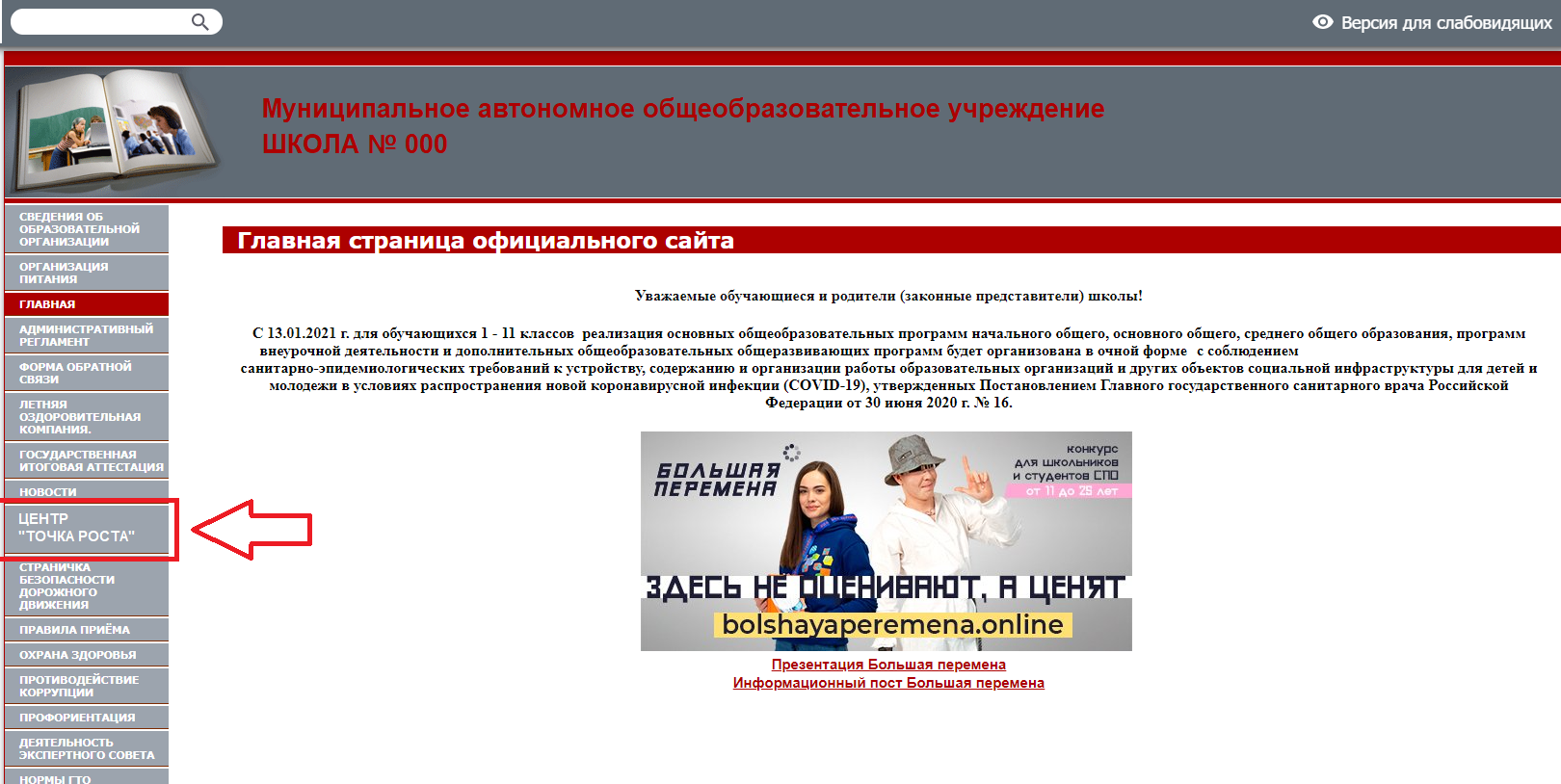 Рисунок 2. Пример размещения ссылки на раздел на сайте общеобразовательной организацииСтруктуру раздела «Центр «Точка роста» на сайте общеобразовательной организации в сети «Интернет» рекомендуется определить следующим образом:Общая информация о центре «Точка роста»;Документы;Образовательные программы;Педагоги;Материально-техническая база;Режим занятий;Мероприятия;Дополнительная информация;Обратная связь (контакты, социальные сети).Наполнение указанной структуры контентом необходимо осуществлять с учетом требований нормативных документов, положений Рекомендаций, 
а также запросов участников образовательных отношений и иных заинтересованных потребителей информации сайта общеобразовательной организации. Подраздел «Общая информация о центре «Точка роста» рекомендуется наполнять информацией о предназначении центра, его целях и задачах, а также ресурсах, за счет которых он создан, в том числе национального проекта «Образование».Примерное наполнение подраздела:Центр образования естественно-научной и технологической направленностей «Точка роста» на базе <Наименование образовательной организации> создан в <год создания> в рамках федерального проекта «Современная школа» национального проекта «Образование». Он призван обеспечить повышение охвата обучающихся программами основного общего и дополнительного образования естественно-научной и технологической направленностей с использованием современного оборудования. Центры «Точка роста» на базе общеобразовательных организаций сельской местности и малых городов создаются для формирования условий для повышения качества общего образования, в том числе за счет обновления учебных помещений, приобретения современного оборудования, повышения квалификации педагогических работников и расширения практического содержания реализуемых образовательных программ.Центр «Точка роста» является частью образовательной среды общеобразовательной организации, на базе которой осуществляется:преподавание учебных предметов из предметных областей «Естественно-научные предметы», «Естественные науки», «Обществознание и естествознание», «Математика и информатика», «Технология»;внеурочная деятельность для поддержки изучения предметов естественно-научной и технологической направленностей;дополнительное образование детей по программам естественно-научной и технической направленностей;проведение внеклассных мероприятий для обучающихся;организация образовательных мероприятий, в том числе в дистанционном формате с участием обучающихся из других образовательных организаций.Центры «Точка роста» создаются при поддержке Министерства просвещения Российской Федерации.Адрес сайта Министерства просвещения Российской Федерации: https://edu.gov.ru/.Информация о национальном проекте «Образование» размещена на сайте Министерства просвещения Российской Федерации по ссылке: https://edu.gov.ru/national-project/.Подраздел «Документы» наполняется информацией о документах, которые регулируют деятельность центра «Точка роста», созданного на базе общеобразовательной организации, а также при необходимости иных документов, относящихся к функционированию центра.Размещение документов осуществляется по уровням:Документы федерального уровня: Методические рекомендации по созданию и функционированию в общеобразовательных организациях, расположенных в сельской местности и малых городах, центров образования естественно-научной и технологической направленностей, направленные письмом Минпросвещения России от 01.11.2021 № ТВ-1913/02;Документы регионального и муниципального уровня:Нормативные правовые акты субъекта Российской Федерации, относящиеся к деятельности центров «Точка роста»;Распорядительные акты органа исполнительной власти, осуществляющего государственное управление в сфере образования, ответственного за реализацию мероприятий по созданию центров «Точка роста» на территории субъекта Российской Федерации (об утверждении концепции по созданию и функционированию центров на уровне субъекта Российской Федерации, инфраструктурного листа, об утверждении планов мероприятий по организационно-методической поддержке центров «Точка роста» и иной инфраструктуры национального проекта «Образование» 
на уровне субъекта Российской Федерации» и пр.);Документы органов местного самоуправления, относящиеся 
к деятельности центров «Точка роста» (при наличии);Иные документы регионального и муниципального уровня 
(при наличии).Локальные акты образовательной организации:О назначении куратора, ответственного за функционирование 
и развитие центра «Точка роста» на базе общеобразовательной организации;О создании центра «Точка роста» на базе общеобразовательной организации и утверждении Положения о деятельности центра;Документы о планировании деятельности центра;Документы, относящиеся к сетевой форме реализации образовательных программ;Иные локальные акты, регулирующие деятельность центра 
«Точка роста», в том числе по вопросам реализации образовательных программ на базе центра.	Подписанные уполномоченным лицом локальные акты образовательной организации размещаются в формате pdf.Подраздел «Образовательные программы» содержит информацию 
о реализуемых с использованием ресурсов центра «Точка роста» образовательных программах общего и дополнительного образования.В данном подразделе размещаются все реализуемые образовательные программы с использованием ресурсов детского технопарка «Кванториум» 
с их кратким описанием или ссылки на размещенные в разделе «Сведения 
об образовательной организации» образовательные программы (аннотации к программам).В подразделе может быть размещена информация о порядке осуществления деятельности по образовательным программам на площадке центра «Точка роста», данные о сетевой форме реализации отдельных образовательных программ, сведения о категории обучающихся, осваивающих образовательные программы и иная информация об осуществлении образовательной деятельности по реализации образовательных программ общего и дополнительного образования с использованием ресурсов центра «Точка роста».Подраздел «Педагоги» содержит информацию о педагогических работниках общеобразовательной организации, осуществляющих образовательную деятельность с использованием ресурсов центра 
«Точка роста».Данные о педагогических работниках рекомендуется представлять в формате, соответствующем требованиям к наполнению подраздела «Руководство. Педагогический (научно-педагогический) состав» раздела «Сведения об образовательной организации», установленным статьей 29 Федерального закона от 29.12.2012 № 273-ФЗ «Об образовании в Российской Федерации» и приказом Федеральной службы по надзору в сфере образования и науки от 14.08.2020 № 831 «Об утверждении Требований к структуре официального сайта образовательной организации в информационно-телекоммуникационной сети «Интернет» и формату представления информации». Информацию рекомендуется размещать с фотографиями педагогических работников.Подраздел «Материально-техническая база» содержит информацию о помещениях и оборудовании, которые входят в состав материально-технической базы центра «Точка роста» на базе общеобразовательной организации.В подразделе рекомендуется представить информацию о переоборудованных для создания центра помещениях общеобразовательной организации с представлением характеристик данных помещений и фотоматериалов, демонстрирующих сформированное образовательное пространство.Размещение информации о средствах обучения и воспитания, оборудовании, которым оснащен центр «Точка роста», возможно в формате документа с перечнем всех имеющихся единиц оборудования или описания данного оборудования. Подраздел «Режим занятий» содержит информацию о проводимых на базе центра «Точка роста» учебных занятиях (урочной и внеурочной деятельности, дополнительного образования). Режим занятий размещается непосредственно на странице подраздела с описанием реализуемых занятий и примерным графиком их проведения или прикрепленным файлом с указанием порядка реализации образовательной деятельности (либо ссылка на Режим занятий обучающихся, размещенный в разделе «Сведения об образовательной организации» с имеющимися сведениями о режиме занятий на площадке центра «Точка роста»).Подраздел характеризует наполненность площадки центра 
«Точка роста» образовательной деятельностью и обеспечивает доступность информации обучающимся о наличии возможности использовать помещения центра для индивидуальной работы, проектной деятельности и иных видов образовательных активностей.Подраздел «Мероприятия» содержит информацию о планируемых и проводимых на базе или с использованием ресурсов центра «Точка роста» образовательных мероприятиях для детей и педагогов, соответствующих целям и задачам центра «Точка роста».Подраздел наполняется документом, содержащим план (график) проводимых на площадке центра мероприятий на текущий учебный год и (или) описание планируемых мероприятий для обучающихся и родителей (законных представителей), педагогов.В подразделе может размещаться краткая информация о 
проведенных мероприятиях, взаимодействии с другими образовательными 
организациями и пр.Подраздел «Дополнительная информация» содержит информацию, не вошедшую в состав других подразделов, соответствующую целям и задачам деятельности центра «Точка роста». Раздел может содержать ссылки на методические разработки педагогических работников общеобразовательной организации, новости, фото и видеоматериалы, а также иные сведения, имеющие практическую ценность для участников образовательных отношений.Подраздел «Обратная связь (контакты)» содержит информацию 
о контактных данных ответственных лиц общеобразовательной организации, обеспечивающих функционирование и развитие центра «Точка роста». 
В подразделе может быть размещен блок «Часто задаваемые вопросы и ответы» для обучающихся и родителей (законных представителей), а также иных заинтересованных лиц, а также форма обратной связи для обеспечения возможности получения посетителями сайта ответов на возникающие вопросы о деятельности центра.Рекомендуется также формирование дополнительного подраздела «Галерея» с размещением фото и видеоматериалов о деятельности центра «Точка роста», в котором целесообразно размещение медиаматериалов о деятельности центра, размещение видеозаписей мероприятий, учебных занятий, мастер-классов и пр.При наполнении официального сайта общеобразовательной организации в информационно-телекоммуникационной сети «Интернет» необходимо обеспечивать размещение информации о деятельности центра «Точка роста» и текущих результатах его работы (новостные материалы, анонсы событий, записи состоявшихся мероприятий и иные материалы). На сайте общеобразовательной организации, на базе которой создан центр «Точка роста» необходимо предусмотреть размещение информации о взаимодействии с другими образовательными организациями, в том числе с образовательными организациями, на базе которых созданы детские технопарки «Кванториум», центры цифрового образования «IT-куб». 
Для этого при необходимости возможно формирование дополнительных разделов и подразделов на сайте общеобразовательной организации.При формировании и размещении материалов на сайте общеобразовательной организации возможно использование символики национального проекта «Образование» и Министерства просвещения Российской Федерации.4. Формирование специального раздела 
«Центр цифрового образования «IT-куб» 
на официальном сайте образовательной организацииНа официальном сайте образовательной организации, в которой создается центр цифрового образования «IT-куб» (далее – центр «IT-куб», центр) в рамках федерального проекта «Цифровая образовательная среда» национального проекта «Образование», не позднее даты начала функционирования центра (не позднее 1 сентября года создания центра) создается раздел «Центр цифрового образования «IT-куб». Ссылка на раздел размещается в главном меню сайта образовательной организации и должна быть видима при просмотре каждой страницы. Для размещения информации о деятельности центра цифрового образования детей «IT-куб» рекомендуется сформировать отдельный поддомен (домен третьего уровня) на сайте образовательной организации. Ссылка не может являться вложенной в другие меню. Пример адреса раздела: https://it-cube.nameobrorg.ru/ (где nameobrorg.ru– адрес сайта образовательной организации).Пример размещения меню на стартовой странице раздела «Центр цифрового образования «IT-куб» на официальном сайте образовательной организаций в сети «Интернет» приведен на рисунке 3.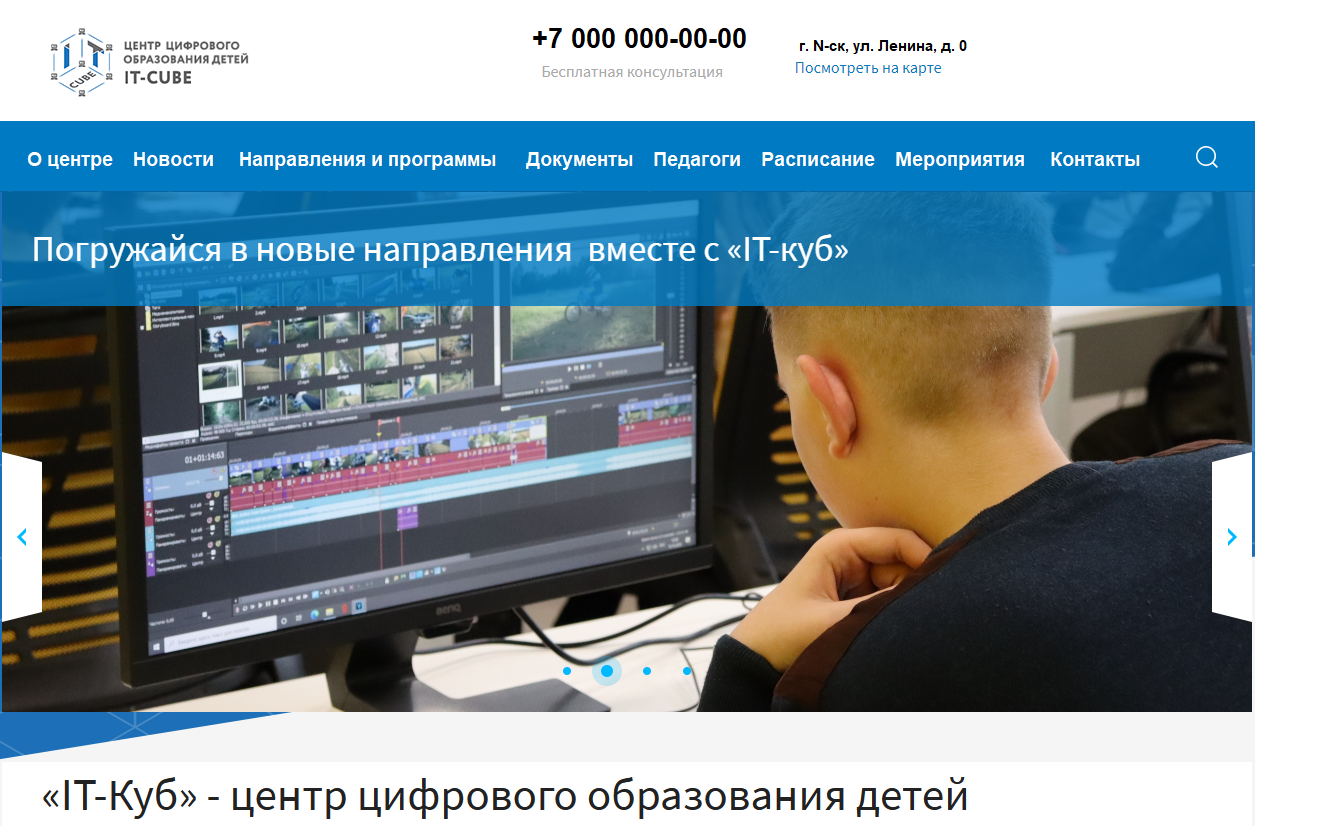 Рисунок 3. Пример размещения меню на стартовой странице специального раздела на сайте образовательной организацииСтруктуру раздела «Центр цифрового образования «IT-куб» на сайте образовательной организации в сети «Интернет» рекомендуется определить следующим образом:О центре;Новости;Направления и программы;Документы;Педагоги;Расписание;Мероприятия;Контакты (обратная связь, социальные сети).Наполнение указанной структуры контентом необходимо осуществлять с учетом требований нормативных документов, положений Рекомендаций, а также запросов участников образовательных отношений и иных заинтересованных потребителей информации сайта образовательной организации. Подраздел «О центре» рекомендуется наполнять информацией о предназначении центра, его целях и задачах, ресурсах, за счет которых он создан, в том числе национального проекта «Образование», материально-технической базе центра и иными данными общего характера, 
а также о порядке приема обучающихся.Примерное наполнение общей части подраздела:Центр цифрового образования детей «IT-куб» на базе <Наименование образовательной организации> создан в <год создания> в рамках федерального проекта «Цифровая образовательная среда» национального проекта «Образование». Он призван обеспечить освоение детьми актуальных и востребованных знаний, навыков и компетенций в сфере информационно-телекоммуникационных технологий, а также создание условий для выявления, поддержки и развития у детей способностей и талантов, их профориентации, развития математической, информационной грамотности, формирования критического и креативного мышления. Центры цифрового образования детей «IT-куб» создаются на территории Российской Федерации для обеспечения практической деятельности детей по направлениям, связанным с цифровыми технологиями, реализации программ дополнительного образования технической направленности, проведения мероприятий по тематике современных цифровых технологий и информатики, знакомства с технологиями искусственного интеллекта, проведения просветительской работы по цифровой грамотности и цифровой безопасности граждан, а также повышения результативности участия детей в олимпиадах и конкурсах цифрового профиля.Центр цифрового образования детей «IT-куб» является частью образовательной среды образовательной организации, на базе которой осуществляется:реализация дополнительных общеобразовательных программ цифрового образования для детей различного возраста;профориентационная и просветительская деятельность с детьми и взрослыми по цифровой грамотности и информационной безопасности;организация образовательных мероприятий для детей и педагогов, в том числе из других образовательных организаций;организация проектной деятельности, в том числе в дистанционном формате, для обучающихся общеобразовательных организаций, на базе которых созданы центры «Точка роста» и детские технопарки «Кванториум»;организация конкурсов, олимпиад, хакатонов по цифровым технологиям, информатике, программированию;методическая поддержка общеобразовательных организаций в части совершенствования подходов к преподаванию учебных предметов «Математика» и «Технология».Центры цифрового образования детей «IT-куб» создаются при поддержке Министерства просвещения Российской Федерации.Адрес сайта Министерства просвещения Российской Федерации: https://edu.gov.ru/.Информация о национальном проекте «Образование» размещена на сайте Министерства просвещения Российской Федерации по ссылке: https://edu.gov.ru/national-project/.В подразделе также размещается информация о помещениях и оборудовании, которые входят в состав материально-технической базы центра «IT-куб». Рекомендуется представить информацию о переоборудованных для создания центра помещениях образовательной организации с представлением характеристик данных помещений и фотоматериалов, демонстрирующих сформированное образовательное пространство.Размещение информации о средствах обучения и воспитания, оборудовании, которым оснащен центр «IT-куб», возможно в формате документа с перечнем всех имеющихся единиц оборудования или описания данного оборудования. Подраздел «Новости» наполняется информацией о текущей деятельности центра цифрового образования детей «IT-куб» с приложением фото и видеоматериалов по итогам проведенных мероприятий. 
В разделе представляется информация о результативности участия обучающихся и педагогов в различных конкурсах и олимпиадах, а также сведения о мероприятиях для граждан. Раздел рекомендуется наполнять анонсами о проведении мероприятий, наборе детей на образовательные программы и иных событиях.Подраздел «Направления и программы» содержит информацию о реализуемых на базе центра цифрового образования детей «IT-куб» образовательных направлений (в соответствии с Рекомендациями) и образовательных программах дополнительного образования.Рекомендуется представить краткое описание каждого направления с указанием навыков и компетенций, которые могут освоить обучающиеся в рамках данных направлений. По каждой реализуемой на базе центра дополнительной общеобразовательной программе необходимо представить краткое описание и разместить файлы образовательных программ или ссылки на размещенные в разделе «Сведения об образовательной организации» образовательные программы (аннотации к программам).В подразделе может быть размещена информация о порядке осуществления деятельности по образовательным программам на площадке центра «IT-куб», данные о сетевой форме реализации отдельных образовательных программ, сведения о категории обучающихся, осваивающих образовательные программы и иная информация об осуществлении образовательной деятельности по реализации образовательных программ с использованием ресурсов центра «IT-куб».Подраздел «Документы» наполняется информацией о документах, которые регулируют деятельность центра «IT-куб», созданного на базе образовательной организации, а также при необходимости иных документов, относящихся к функционированию центра.Размещение документов осуществляется по уровням:Документы федерального уровня:Методические рекомендации по созданию и функционированию центров цифрового образования «IT-куб», направленные письмом Минпросвещения России от 10.11.2021 № ТВ-1984/04;Документы регионального и муниципального уровня:Нормативные правовые акты субъекта Российской Федерации, относящиеся к деятельности центров «IT-куб»;Распорядительные акты органа исполнительной власти, осуществляющего государственное управление в сфере образования, ответственного за реализацию мероприятий по созданию центров «IT-куб» на территории субъекта Российской Федерации (об утверждении концепции по созданию и функционированию центров на уровне субъекта Российской Федерации, инфраструктурного листа, об утверждении планов мероприятий по организационно-методической поддержке центров «IT-куб» и иной инфраструктуры национального проекта «Образование» на уровне субъекта Российской Федерации» и пр.);Документы органов местного самоуправления, относящиеся к деятельности центров «IT-куб» (при наличии);Иные документы регионального и муниципального уровня 
(при наличии).Локальные акты образовательной организации:О назначении куратора, ответственного за функционирование 
и развитие центра «IT-куб» на базе образовательной организации;О создании центра «IT-куб» на базе образовательной организации и утверждении Положения о деятельности центра;Об утверждении образовательных программ;Документы о планировании деятельности центра;Документы, относящиеся к сетевой форме реализации образовательных программ;Иные локальные акты, регулирующие деятельность центра 
«IT-куб», в том числе по вопросам реализации образовательных программ на базе центра.Подписанные уполномоченным лицом локальные акты образовательной организации размещаются в формате pdf.Подраздел «Педагоги» содержит информацию о педагогических работниках образовательной организации, осуществляющих образовательную деятельность на базе центра «IT-куб».Данные о педагогических работниках рекомендуется представлять в формате, соответствующем требованиям к наполнению подраздела «Руководство. Педагогический (научно-педагогический) состав» раздела «Сведения об образовательной организации», установленным статьей 29 Федерального закона от 29.12.2012 № 273-ФЗ «Об образовании в Российской Федерации» и приказом Федеральной службы по надзору в сфере образования и науки от 14.08.2020 № 831 «Об утверждении Требований к структуре официального сайта образовательной организации в информационно-телекоммуникационной сети «Интернет» и формату представления информации». Информацию рекомендуется размещать с фотографиями педагогических работников.Подраздел «Расписание» содержит информацию о проводимых на базе центра «IT-куб» учебных занятиях и иных образовательных мероприятий (дополнительного образования, сетевых образовательных программ, мероприятий для детей и взрослых). Расписание размещается непосредственно на странице подраздела с описанием реализуемых занятий и примерным графиком их проведения, и информацией о том, где можно получить информацию о точном расписании занятий или прикрепленным файлом с указанием порядка реализации образовательной деятельности (либо электронная форма расписания).Подраздел характеризует наполненность площадки центра «IT-куб» образовательной деятельностью и обеспечивает доступность информации обучающимся и иными заинтересованными лицами о наличии возможности использовать помещения центра для индивидуальной работы, проектной деятельности и иных видов образовательных активностей, соответствующих целям и задачам центра «IT-куб».Подраздел «Мероприятия» содержит информацию о планируемых и проводимых на базе или с использованием ресурсов центра «центра «IT-куб» образовательных мероприятиях для детей, педагогов и граждан, соответствующих целям и задачам центра «IT-куб».Подраздел наполняется документом, содержащим план (график) проводимых на площадке центра мероприятий на текущий учебный год и (или) описание планируемых мероприятий для обучающихся и родителей (законных представителей), педагогов.В подразделе может размещаться краткая информация о 
проведенных мероприятиях, взаимодействии с другими образовательными организациями и пр.Подраздел «Контакты» содержит информацию о контактных данных ответственных лиц образовательной организации, обеспечивающих функционирование и развитие центра «IT-куб». В подразделе может быть размещен блок «Часто задаваемые вопросы и ответы» для обучающихся и родителей (законных представителей), а также иных заинтересованных лиц, а также форма обратной связи для обеспечения возможности получения посетителями сайта ответов на возникающие вопросы о деятельности центра.В разделе «Центр цифрового образования «IT-куб» могут быть предусмотрены дополнительные подразделы, содержащие информацию, не вошедшую в состав других подразделов, соответствующую целям и задачам деятельности центра «IT-куб». Дополнительные подразделы могут содержать ссылки на методические разработки педагогических работников образовательной организации, иные сведения, имеющие практическую ценность для участников образовательных отношений. Рекомендуется также формирование дополнительного подраздела «Галерея» с размещением фото и видеоматериалов о деятельности центра «IT-куб», в котором целесообразно размещение медиаматериалов о деятельности центра, размещение видеозаписей мероприятий, учебных занятий, мастер-классов и пр.В рамках раздела необходимо предусмотреть возможность мультистраничного поиска информации и удобной навигации.При наполнении официального сайта образовательной организации в информационно-телекоммуникационной сети «Интернет» необходимо обеспечивать размещение информации о деятельности центра «IT-куб» и текущих результатах его работы (новостные материалы, анонсы событий, записи состоявшихся мероприятий и иные материалы). На сайте образовательной организации, на базе которой создан центр «IT-куб» необходимо предусмотреть размещение информации о партнерах, 
а также о взаимодействии с другими образовательными организациями, в том числе с образовательными организациями, на базе которых созданы детские технопарки «Кванториум», центры «Точка роста». Для этого при необходимости возможно формирование дополнительных разделов и подразделов на сайте образовательной организации.5. Заключительные положенияРегиональному координатору рекомендуется проводить регулярный мониторинг специальных разделов на официальных сайтах образовательных организаций, на базе которых созданы и функционируют центры образования «Точка роста», детские технопарки «Кванториум», центры «IT-куб» с учетом положений настоящих Методических указаний.Федеральный оператор в целях обеспечения информационной открытости создания и функционирования центров образования «Точка роста», детских технопарков «Кванториум» на базе общеобразовательных организаций, центров цифрового образования «IT-куб»,  осуществляет ежеквартальный мониторинг наполнения специальных разделов сайтов образовательных организаций, а также проводит консультативно-методические онлайн-семинаров с субъектами Российской Федерации (региональными координаторами), проводит целевые методические сессии  в рамках всероссийских совещаний с руководителями региональных ведомственных проектных офисов.Дополнительная информация, анонсы мероприятий, официальные письма, иная информация, при необходимости расширяющая положения настоящих Указаний, будет доводиться своевременно официальными письмами, а также через информационно-методические каналы 
Федерального оператора.